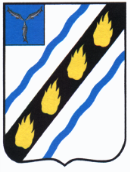 АДМИНИСТРАЦИЯСОВЕТСКОГО МУНИЦИПАЛЬНОГО РАЙОНАСАРАТОВСКОЙ ОБЛАСТИПОСТАНОВЛЕНИЕот 28.07.2021№ 400р.п. СтепноеО внесении изменений в постановление администрации Советского муниципальногорайона от 26.09.2018 № 546В связи с кадровыми изменениями, руководствуясь Уставом Советского муниципального района, администрация Советского муниципального района ПОСТАНОВЛЯЕТ:1. Внести изменения в приложение № 1 к постановлению администрации Советского муниципального района от 26.09.2018 № 546 «О создании антитеррористической комиссии вСоветском муниципальном районе», изложивего в новой редакции согласно приложению.2. Настоящее постановление  вступает в силу со дня его официального опубликования.Глава Советскогомуниципального  района                                                              С.В. ПименовГорбунов А.Н.5-00-38Приложение  к постановлению администрации Советского муниципального 	района от 28.07.2021 № 400«Приложение № 1 к постановлению администрации Советского муниципального 	района от 26.09.2018 № 546Должностной составантитеррористической комиссии в Советском муниципальном районеГлава Советского муниципального района - председатель  комиссии;заместитель главы администрации муниципального района по социальным вопросам - заместитель председателя комиссии;оперуполномоченный отдела управления ФСБ России по Саратовской области в г. Энгельсе (по согласованию) - заместитель председателя комиссии;начальник отдела ГО и ЧС администрации муниципального района - секретарь комиссии.Члены комиссии:военный комиссар Краснокутского, Советского и Федоровского районов (по согласованию);главный врач ГУЗ СО «Советская РБ» (по согласованию);депутат  Муниципального  Собрания   Советского муниципального района (по согласованию);заместитель главы администрации муниципального района по экономическим вопросам;консультант правового отдела администрации муниципального района;начальник 59 пожарно-спасательной части ФПС ФГКУ «14 отряд ФПС по Саратовской области» (по согласованию);начальник МО МВД РФ «Советский» (по согласованию);начальник управления  культуры и кино администрации муниципального района;начальник управления  образования администрации муниципального района;начальник отдела сельского хозяйства администрации муниципального района; представитель прокуратуры Советского района (по согласованию)».Верно:Руководитель аппарата                                                          И.Е. Григорьева